Year 2 Home Learning – Week 5, week beginning 4.5.20	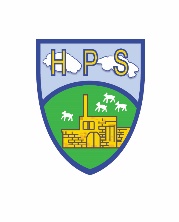 We have provided some guidelines for your child’s home learning.  We appreciate that these are stressful times for all involved. Where possible, please encourage your child to complete the learning outlined below. We appreciate that in some cases this may not be possible. Please try your best and don’t get too worried about it.  Most importantly stay safe and enjoy this time with your family.  Phonics focus graphemes for the week- the “ed” suffix.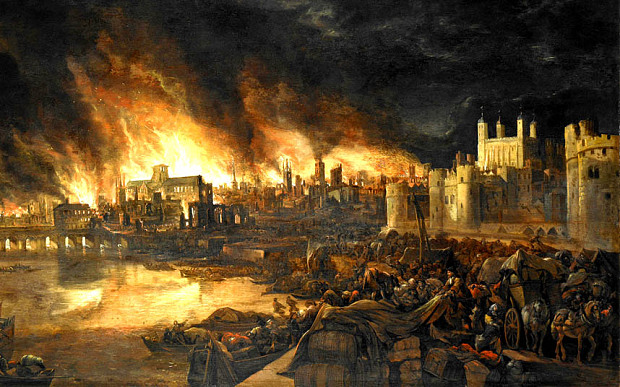 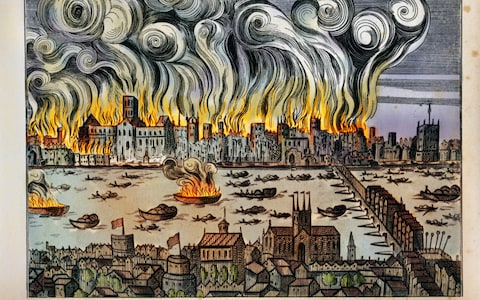 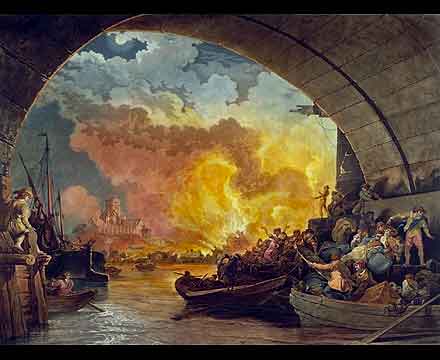 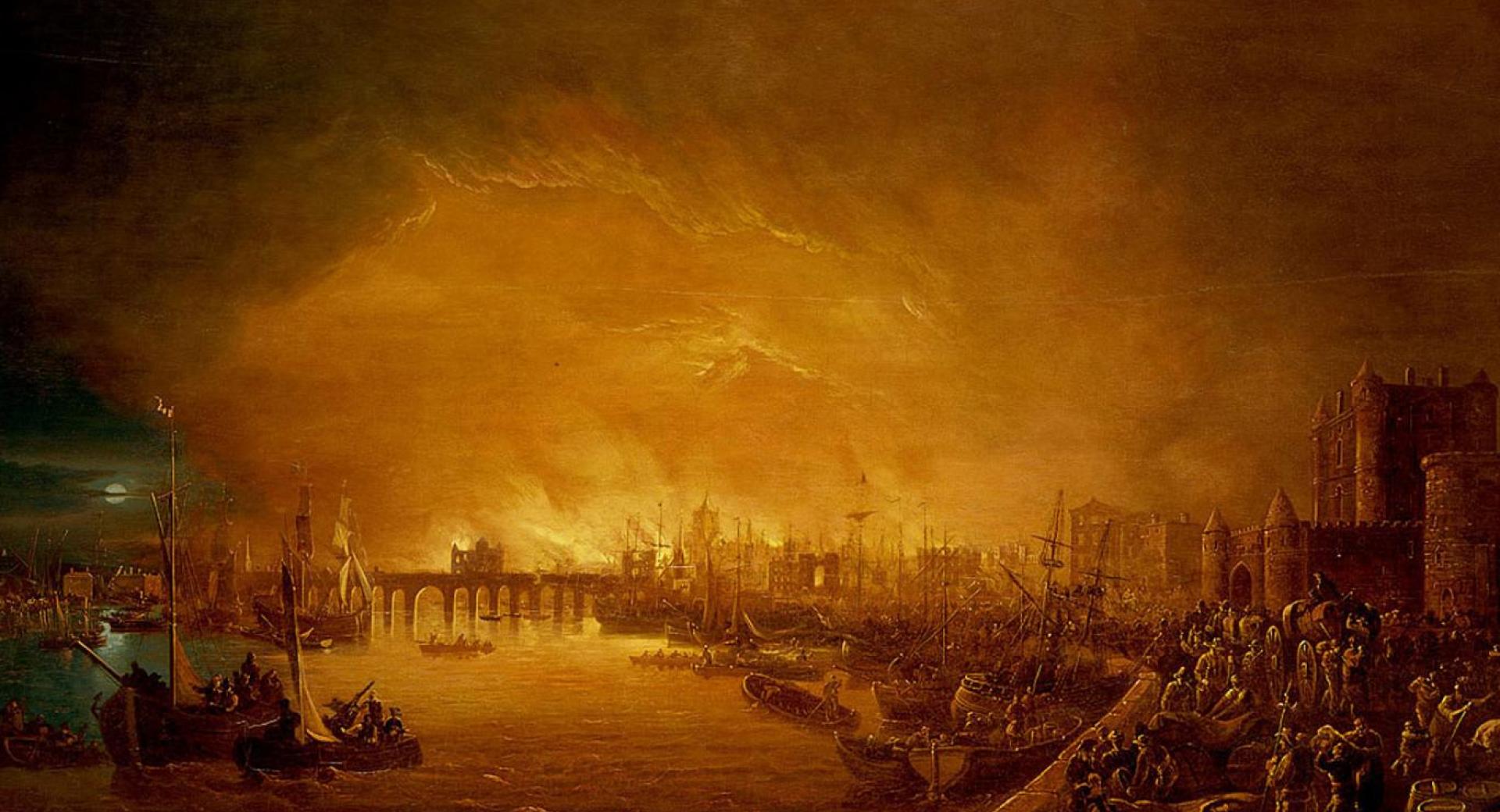 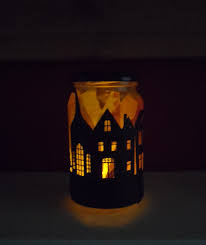 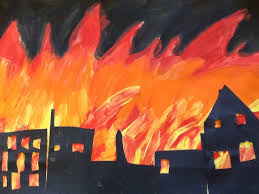 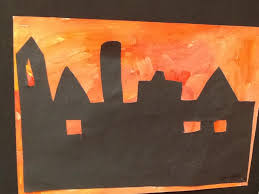 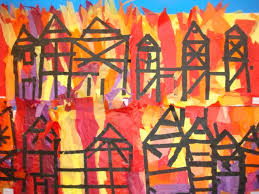 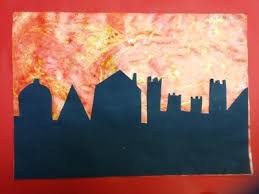 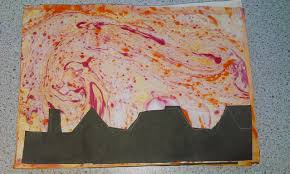 English English Topic- History / Art Topic- History / Art Reading- Please try to complete daily reading of 10 minutes. Children can read to parents, parents can read to children, parents and children can read a page each, whatever works for you! We would love to hear about any books that you’ve enjoyed or to see any pictures of you reading at home. Is there a special place in your home that you like to read?Reading & Writing activities- Write a letter to your favourite author. Tell them why you enjoy their books so much. Are there any questions that you want to ask them? You may want to send the letter to them and see if you get a reply! Reading- Please try to complete daily reading of 10 minutes. Children can read to parents, parents can read to children, parents and children can read a page each, whatever works for you! We would love to hear about any books that you’ve enjoyed or to see any pictures of you reading at home. Is there a special place in your home that you like to read?Reading & Writing activities- Write a letter to your favourite author. Tell them why you enjoy their books so much. Are there any questions that you want to ask them? You may want to send the letter to them and see if you get a reply! Last week, you learned about The Great Fire of London in 1666. This is an important event in London’s history.In 1666, there were no cameras to take pictures of things that have happened. Instead, artists painted pictures that have survived today. These paintings are important evidence of historical events.At the bottom of this page, we have included some paintings that were made between 1667-1700.Take some time to look carefully at each painting.Talk about how strange it would have been and how it must have felt to set up your easel and paints to start painting while the city was burning because they could not take photographs. Have a go at recreating your own version of a Great Fire of London picture. There are some examples and ideas at the end of this document. You can also Google /Great Fire of London paintings KS1/ and you can see lots of other people’s attempts. You could try paint, tissue paper, marbling, pastel or chalks, crayon, colouring pencils, cut of strips of black paper or a full city-scape silhouette. It’s up to you. See what you can create! Last week, you learned about The Great Fire of London in 1666. This is an important event in London’s history.In 1666, there were no cameras to take pictures of things that have happened. Instead, artists painted pictures that have survived today. These paintings are important evidence of historical events.At the bottom of this page, we have included some paintings that were made between 1667-1700.Take some time to look carefully at each painting.Talk about how strange it would have been and how it must have felt to set up your easel and paints to start painting while the city was burning because they could not take photographs. Have a go at recreating your own version of a Great Fire of London picture. There are some examples and ideas at the end of this document. You can also Google /Great Fire of London paintings KS1/ and you can see lots of other people’s attempts. You could try paint, tissue paper, marbling, pastel or chalks, crayon, colouring pencils, cut of strips of black paper or a full city-scape silhouette. It’s up to you. See what you can create! Maths Maths Last week, you learned about The Great Fire of London in 1666. This is an important event in London’s history.In 1666, there were no cameras to take pictures of things that have happened. Instead, artists painted pictures that have survived today. These paintings are important evidence of historical events.At the bottom of this page, we have included some paintings that were made between 1667-1700.Take some time to look carefully at each painting.Talk about how strange it would have been and how it must have felt to set up your easel and paints to start painting while the city was burning because they could not take photographs. Have a go at recreating your own version of a Great Fire of London picture. There are some examples and ideas at the end of this document. You can also Google /Great Fire of London paintings KS1/ and you can see lots of other people’s attempts. You could try paint, tissue paper, marbling, pastel or chalks, crayon, colouring pencils, cut of strips of black paper or a full city-scape silhouette. It’s up to you. See what you can create! Last week, you learned about The Great Fire of London in 1666. This is an important event in London’s history.In 1666, there were no cameras to take pictures of things that have happened. Instead, artists painted pictures that have survived today. These paintings are important evidence of historical events.At the bottom of this page, we have included some paintings that were made between 1667-1700.Take some time to look carefully at each painting.Talk about how strange it would have been and how it must have felt to set up your easel and paints to start painting while the city was burning because they could not take photographs. Have a go at recreating your own version of a Great Fire of London picture. There are some examples and ideas at the end of this document. You can also Google /Great Fire of London paintings KS1/ and you can see lots of other people’s attempts. You could try paint, tissue paper, marbling, pastel or chalks, crayon, colouring pencils, cut of strips of black paper or a full city-scape silhouette. It’s up to you. See what you can create! Daily maths lessons on the White Rose website. Go to https://whiterosemaths.com/ and click the Home Learning tab at the top of the page. Click on Year 2 or click on this link to take you straight there: https://whiterosemaths.com/homelearning/year-2/ The week’s learning is Summer Term Week 2, (w/c 27th April)- Lesson 1 is Compare Lengths. The learning then builds on knowledge from the previous week.There are lessons for you to follow, and optional worksheets to complete.If your child finds the work challenging, you can also access the Year 1 home learning.Two My Maths tasks have been set. Please remember to do the lesson before completing the activity. Repeat the lesson if you get less than 80% on the homework – see if you can work out where you went wrong.Maths Challenge: How many ways can you make 20? Use addition, subtraction, multiplication and division., Write your answers down as number sentences.  Daily maths lessons on the White Rose website. Go to https://whiterosemaths.com/ and click the Home Learning tab at the top of the page. Click on Year 2 or click on this link to take you straight there: https://whiterosemaths.com/homelearning/year-2/ The week’s learning is Summer Term Week 2, (w/c 27th April)- Lesson 1 is Compare Lengths. The learning then builds on knowledge from the previous week.There are lessons for you to follow, and optional worksheets to complete.If your child finds the work challenging, you can also access the Year 1 home learning.Two My Maths tasks have been set. Please remember to do the lesson before completing the activity. Repeat the lesson if you get less than 80% on the homework – see if you can work out where you went wrong.Maths Challenge: How many ways can you make 20? Use addition, subtraction, multiplication and division., Write your answers down as number sentences.  Last week, you learned about The Great Fire of London in 1666. This is an important event in London’s history.In 1666, there were no cameras to take pictures of things that have happened. Instead, artists painted pictures that have survived today. These paintings are important evidence of historical events.At the bottom of this page, we have included some paintings that were made between 1667-1700.Take some time to look carefully at each painting.Talk about how strange it would have been and how it must have felt to set up your easel and paints to start painting while the city was burning because they could not take photographs. Have a go at recreating your own version of a Great Fire of London picture. There are some examples and ideas at the end of this document. You can also Google /Great Fire of London paintings KS1/ and you can see lots of other people’s attempts. You could try paint, tissue paper, marbling, pastel or chalks, crayon, colouring pencils, cut of strips of black paper or a full city-scape silhouette. It’s up to you. See what you can create! Last week, you learned about The Great Fire of London in 1666. This is an important event in London’s history.In 1666, there were no cameras to take pictures of things that have happened. Instead, artists painted pictures that have survived today. These paintings are important evidence of historical events.At the bottom of this page, we have included some paintings that were made between 1667-1700.Take some time to look carefully at each painting.Talk about how strange it would have been and how it must have felt to set up your easel and paints to start painting while the city was burning because they could not take photographs. Have a go at recreating your own version of a Great Fire of London picture. There are some examples and ideas at the end of this document. You can also Google /Great Fire of London paintings KS1/ and you can see lots of other people’s attempts. You could try paint, tissue paper, marbling, pastel or chalks, crayon, colouring pencils, cut of strips of black paper or a full city-scape silhouette. It’s up to you. See what you can create! Science/Art  Spellings/PhonicsPEPSHESkittles Rainbow Fun!You will need:1 packet Skittles1/4 cup warm waterwhite plateArrange the Skittles in a single row coloured pattern around the edge of the plate.Pour over enough warm water to cover all the Skittles and the plate itself.Watch and wait as a rainbow appears on the plate, the colours will move towards the middle and create a whirl of colour.Please continue to practise spelling the Year One and Year Two common exception words that were sent home in the Spring Term. Remember that little and often is best!This week we have also given you some words to practise writing using the “ed” suffix. These are written at the bottom of the sheet. With these words you can complete the following activities:Read all of the words and talk about their meanings.Practise using these words in a sentence, spelling them correctly.See if you can spot words in your reading books that contain the same graphemes.Add your own examples of words to the list that contain the graphemes.Joe Wicks, the Body Coach is providing daily, fun workouts for everyone to take part in, Visit  https://www.youtube.com/user/thebodycoach1 and click on PE With Joe.Create an obstacle course in your garden. Ask someone to take photos of you completing the course. We would love to see your pictures!MindfulnessIn our PSHE lessons, we have been learning all about mindfulness. Here is an activity for you to try:Listen carefully with your eyes closed to any sounds you can hear. After one minute, open your eyes and write down everything you heard.Challenge a member of your family to do the same thing. What sounds do they hear?ed help  helpedjump  jumpedrain  rainedcook  cookedboil  boiled groan  groaned  -e  edbake  bakedcomplete  completedjoke  jokedsmile  smiledinvite  invited dance  danceddouble consonant + edstop  stoppedchat  chattedwrap  wrappedplan  plannedhop  hoppedadmit  admitted -y  iedbury  buriedcarry  carriedreply  repliedscurry  scurriedworry  worriedhurry  hurried 